Муниципальное бюджетное учреждение дополнительного образования «Центр внешкольной работы»Методическое описание проекта на тему:Мобильный музей  «Коломна – жемчужина Подмосковья»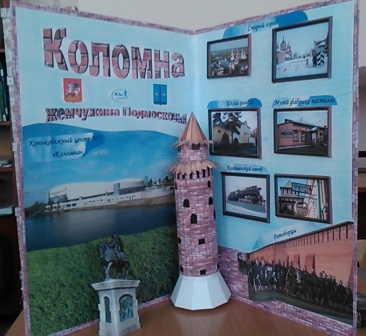 г. Коломна, 2016 г. Методическое описание проекта на тему:Мобильный музей  «Коломна – жемчужина Подмосковья».Девиз проекта: «Сегодня – патриоты родного города, завтра – патриоты страны».Основная идея проекта: привлечение внимание к истории и культуре родного города. Формирование нового человека – высоконравственного, образованного, способного к самообразованию и творчеству. Введение.Сохранившиеся до наших дней кремлевские башни, здания церквей и соборов, шпили колоколен, усадебные застройки создают неповторимый колорит русского провинциального города.Актуальность проекта и его новизна.В современном ритме жизни мы, обыватели, забываем об истинных ценностях и порой не задумываемся о том, что останется от нас в назидание последующим поколениям людей.1Ведь если ребёнок  знает историю и традиции родного города,  имеет представление о народных промыслах, умеет воспринимать предметы старины  и нравственно относится к ним – это значит, что он патриот нашей Родины. Ребенок осознает понятия «прошлое», «настоящее» время, он ощущает себя в потоке времени продолжателем дела предков, приобщается к таланту и мастерству многих поколений и бережно относится ко всему тому, что они создали и оставили. Интерес к историческим и художественным ценностям растёт день ото дня, потому что они обладают свойством эмоционального воздействия на мысли и чувства людей, участвуют в воспитании человека. Особое место здесь занимает интерес к своей малой Родине, к повседневному окружению, к истории того места, где ты живешь. Необходимо донести до учащихся такие основополагающие понятия как: Родина, Отечество, Отчизна, родной край.  Это можно организовать через работу мобильного музея. Мобильный музей обладает огромным образовательно-воспитательным потенциалом, так как он сохраняет и экспонирует историко-культурное наследие нашего города. Эффективное использование этого потенциала для воспитания учащихся в духе патриотизма, гражданского самосознания, высокой нравственности является одной из важнейших задач  музея. Участвуя в поисково-собирательной работе, учащиеся постоянно соприкасаются с историей города. Поэтому актуальность проекта мобильного музея «Коломна – жемчужина Подмосковья» очевидна. Во-первых, мы живем на земле с богатой историей, где каждый из нас может стать носителем знаний о своем родном крае, об исторических и духовных корнях, а так же   стать хранителем культурного наследия через самопознание и раскрытие своих возможностей, способностей.Новизна проекта заключается в том, что содержание работы направлено на формирование у подростков мотивов совершенствования, позволяющего обеспечить максимальное развитие и мобилизацию  активности, и самостоятельности детей и подростков. Кроме того проект предусматривает преемственность по сохранению исторических наследий города. В проекте апробирован системный подход в развитии художественно-творческих способностей.  Цель: ознакомление учащихся с историей культуры, искусства, достопримечательностями родного города  через знакомство с музеями и созданием макета мобильного музея «Коломна – жемчужина Подмосковья»2Задачи: Обучающие:- Научить умениям и навыкам изготовления макетной композиции.- Познакомить с основами музейного дела.	- Познакомить с возможностями использования данной экспозиции.Развивающие:- Развить интерес  учащихся к достопримечательностям и истории городов Подмосковья.- Развить художественно-эстетический вкус обучающихся.- Развивать чувство прекрасного через показ мультимедиа.Воспитывающие:- Активизировать интерес к познанию многообразию мира.- Воспитывать  обучающихся в духе личностного достоинства, гражданственности, патриотизма.- Формировать гражданские и патриотические  качества личности через осознание культурных и исторических ценностей города.Выбор и обоснование проекта.Сегодня утеряны многие духовные традиции. После бесед о родном городе, экскурсий по городу, в музей, выбрали тему своего проекта, близкую для понимания "Коломна – жемчужина Подмосковья". Для обозначения актуальности и значимости предложенного проекта было предложено и принято единогласное решение о старте этого проекта.  Данный проект создаст условия для более глубокого изучения данного материала и может быть использован в рамках проведения мини-экскурсий в образовательных учреждениях города.Мобильный музей «Коломна – жемчужина Подмосковья»  дает возможность введения  взрослых и детей в особенный мир творческой и проектно-исследовательской  деятельности через сочетание учебных дисциплин:- декоративно-прикладное творчество (лепка, плетение, традиционная роспись, вышивка, вязание)- художественное творчество (композиция, чувство цвета, колорита)- техническое творчество (конструирование, работа с бумагой, моделирование).Вид проекта:По доминирующему методу: творческий;По продолжительности: долгосрочный;По количеству участников: групповой;По характеру участия учащихся в проекте: от зарождения идеи до получения результата.3Этапы реализации проекта:Подготовительный- создание инициативной группы,- изучение материалов по проблеме проекта,- разработка проекта     2.  Практический     3.  Аналитический           - проведение мониторинга,           - анализ и описание итогов реализации проекта.Технологии, методы и приемы работы:4Ожидаемые результаты проектаСохранение историко-культурного наследия родного города, как одного из направлений воспитательной работы Центра.Повышение уровня ИКТ компетентности учащихся и педагогического коллектива.Повышение уровня воспитательной работы в учреждении, профессионального мастерства педагогических работников в области воспитания.Повышение интереса учащихся к изучению истории своего родного города, проявление чувства патриотизма, через систему творческого участия в создании музея.Освоение учащимися приемов проектной, исследовательской и ИКТ деятельности. Использование электронного формата для организации и проведения выставок и тематических экскурсий.Презентация итоговых материалов проекта в интернете, СМИ и перед общественностью.Поэтапное изготовление мобильного музеяИзготовление  основы макета.Изготовление горельефа Маринкиной башни. Подписи и декорирование разводов экспозиции.6. Перспективы дальнейшего развития.Контроль за индивидуальным развитием познавательного интереса учащихся, уровнем развития кругозора через рассказы о музеях родного города. Посещение образовательных учреждений,  детских домов,  детских садов города с мобильными музеями с целью воспитания, формирования эмоционально-образного воздействия на чувства и разум учащихся, обретения  новых знаний, закрепления и углубления имеющихся  и  закладки основы патриотической личности. 7. Результативность применения технологии и/или методики.В результате использованной технологии проектного обучения каждая работа сочетает в себе несколько стилей художественного творчества: живопись и коллаж, скульптура и мозаика,  лепка и живопись. 5Наивысшую оценку получили: малые скульптурные композиции выполненные в смешанной технике. Технология воспитания духовной культуры включает в себя метод формирования интеллектуально-творческой личности, прививается уважение и любовь к близким, Родине, воспитывается чувство патриотизма на основе русских народных промыслов, касающиеся декоративного и изобразительного искусства. Воспитываются эстетически развитые и интеллектуально-творческие личности. В результате обучающиеся  создают свои неповторимые произведения искусства, способные конкурировать в конкурсах высокого уровня.Используя педагогические технологии,  учащиеся активно принимают участие в областных, всероссийских конкурсах-выставках и становятся победителями и призерами, становятся стипендиатами Губернатора Московской области.8. ЛитератураАронов А.А. Воспитывать патриотов. Книга для учителя. - М.: Просвещение, 2009.- 175с.Божович Л.И. Личность и ее формирование в детском возрасте – М.: Просвещение, 1998. – 412 с.Бутиков Г.П. Воспитательный потенциал российских музеев – СПб.: Ассоциация музеев России, 1998. – 190 с.Ванслова Е.Г. Музей и культура. Экспериментальное методическое пособие Е.Г.Ванслова. – М.: МИРОС, 1995. – 174 с.Воронин А.А. Музеи как креативное пространство культуры //Философские исследования. – 1994.– №I. – С.69-84.Ванслова Е.Г., Юхневич М.Ю., Чумалова Т.П. Эстетическое воспитание подрастающего поколения в музеях различных профилей//Воспитание подрастающего поколения в музее: теория, методика, практика. – М., 1999. Горчакова Г., «Коломна в 1812 году» («Коломенская правда», № 80, 2012 год) Горчакова Г., интервью с В. Мельниковым («Коломенская правда»,№ 58, 2012 год)Коваль М.Ю. Дети в музее: размышления психолога. – М.,1989. Королева О., «Новое творческое явление» («Благовестник», № 11, 2012 год)Музей в современной культуре. Сб. науч. тр. СПб Академии культуры. – СПб., 1997.Мельников В. «Коломенская Русь» («Литературная газета», № 28, 2012 год)«От трагедии войны к культуре мира» (из опыта гражданско  – патриотической работы)//Воспитание школьников, №2, 2010.Столяров Б.А. Музейная педагогика: история, теория, практика. Высшая школа, 2004.- 216с. Сафронова Е. «Коломенский альманах. 15 выпуск» (журнал «Знамя», № 10, 2012 год)Стихотворения коломенских поэтов «Душа моя – не часть ли мирозданья?» («Литературная газета», № 45, 2012 год)Титов Б.А. Социализация детей, подростков и юношества в сфере досуга. – СПб., 20037Коломна - один из древнейших городов Подмосковья, изобилующий памятниками архитектуры, древнейшие из которых относятся к XIV веку.  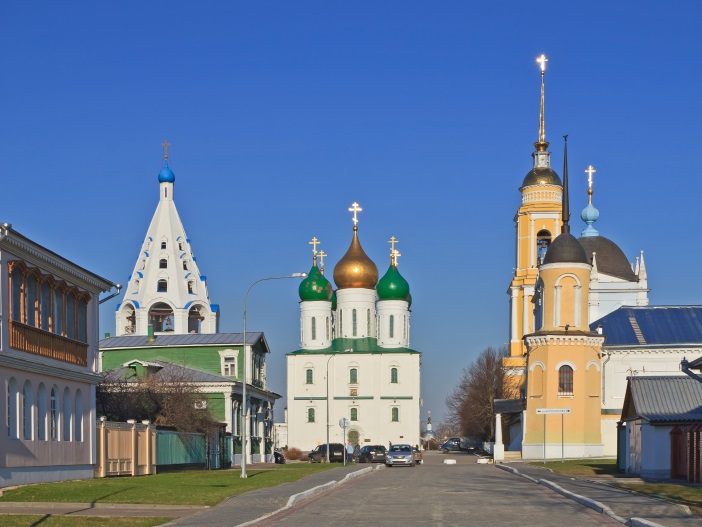 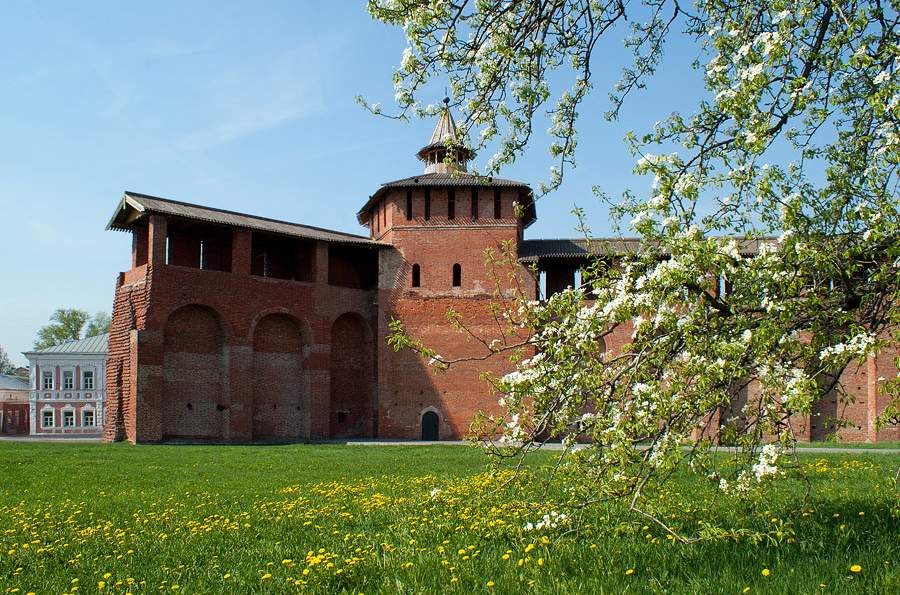 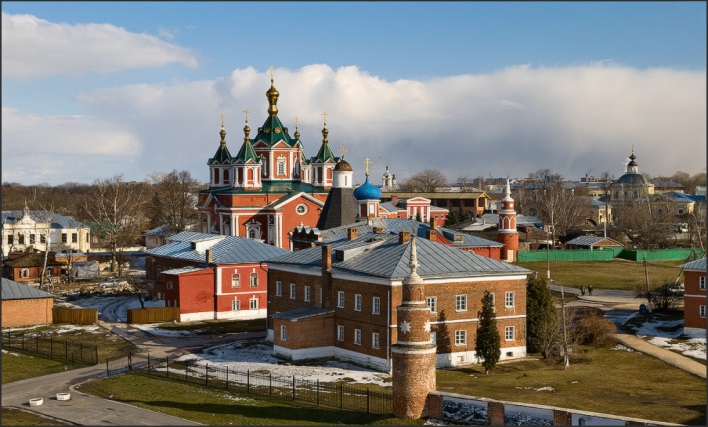 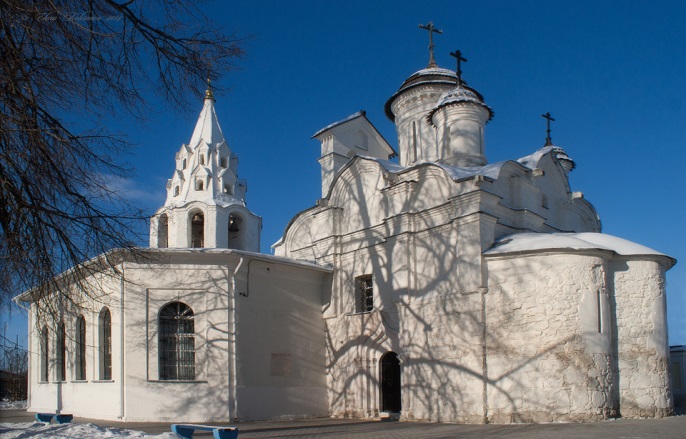 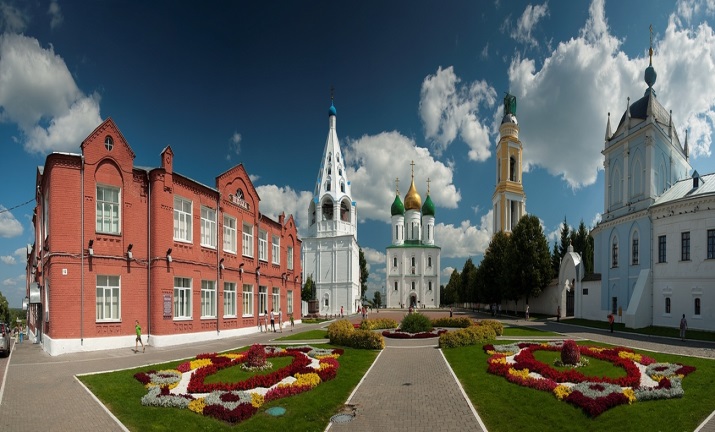 Мобильный музей.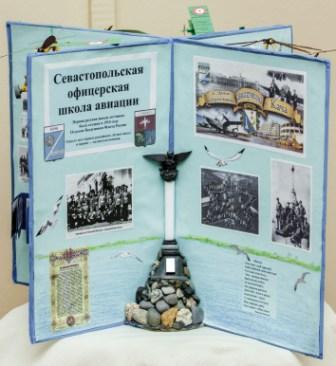 Архитектурный объект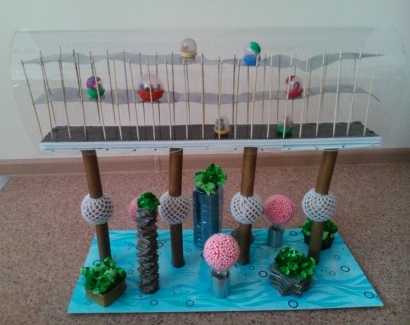 «Мост будущего»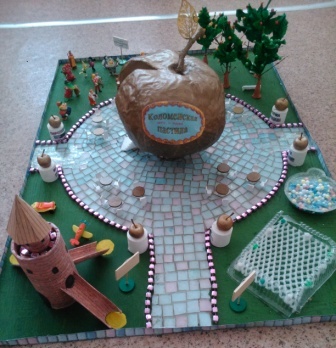 Ландшафтный объект«Кафе-музей»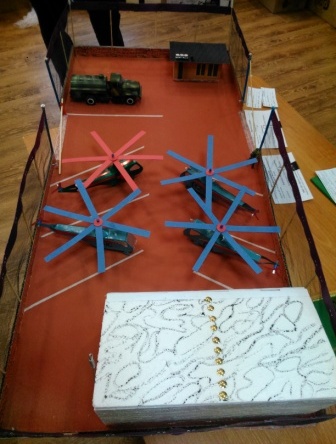 Мобильная авиабаза.6